【今日主題】敬拜：用心靈按真理彭懷冰弟兄經文：約翰福音四章19-23節壹、耶穌與婦人的對話：敬拜一、人人都有敬拜的渴望二、不同的宗教有共同點貳、敬拜神一、最簡單的定義：榮耀並頌讚神1.Worship和值得（Worth）有關，敬拜是因為神配得榮耀而且值得人們頌讚祂。2.真實的敬拜行動，必須從每時刻持續敬拜的生活中湧現，這種熱情洋溢、無私無我對神的奉獻，是真實敬拜不可或缺的要素。二、神的特性及叫人驚歎的屬性，要求人毫無保留地敬拜祂：只有神可以接受敬拜（出二十1～3），人要全然投入去敬拜祂（申六5；路十27）；思想與感情，身體與內心皆要融會在一起來讚美祂。參、耶穌的教導（約四19～23）一、你們所拜的你們不知道  ˙撒馬利亞宗教的特徵（約四22）  ˙猶太人宗教的特徵（可七6）二、不在於外表，而在內心與真理  ˙以心靈敬拜  ˙以真理敬拜三、真正敬拜具備兩個基本因素︰啟示和反應四、小結：「敬拜」是因為認識、熱愛並頌讚神之人，出自內心深處的表達方式。每個神的兒女當根據聖經原則委身教會、更新敬拜，成為飢渴慕義、以心靈和誠實敬拜的人。肆、錯亂的敬拜（出三十二7～28）一、以色列人竟然拜金牛犢二、更悲哀的是：亞倫為贏得群眾擁戴，配合演出鑄造金牛犢三、縱令以高昂的宗教熱誠，都無法經歷神真實的同在，為什麼？ 四、神的指責與警戒 (耶二13、詩十六4)伍、現今的光景一、迷失的教會二、光怪離奇的教會三、 對聖經沒有信心，以實用掛帥、嘩眾取寵四、凡不把生命用來敬拜神而任意妄為者，不論其目的何等尊貴，都是得罪神。亞倫、拿答、亞比戶、掃羅、烏撒、烏西雅都是前車之鑑！既便我們不完全，或許還可說自己敬拜神；但若少了敬虔，就絕不能說是敬拜神。～查爾諾克《神的存有與屬性》陸、人需要真實的敬拜一、拜金牛犢的世界二、汲汲營營的人群三、真實敬拜的教會1.以聖經為敬拜的中心2.把聖經運用在敬拜中3.教導會眾敬拜真諦4.見證基督作主見證本週各項聚會今日	09:30	兒童主日學		09:45	主日講道		10:30	中學生團契	吳恩加弟兄		11:00	慕道班	羅煜寰弟兄		11:00《擘餅記念主聚會》		14:00	十月份同工會	週二 07:30	晨更禱告會	19:30	英文查經班週三	19:30	交通禱告會	劉介磐弟兄週四	14:30	姊妹聚會	許家蓁姊妹		15:30	姊妹禱告會週五	19:30	愛的團契	家庭聚會		19:30	小社青	讀經分享會週六	18:00	社青團契	讀書會     18:00	大專團契	門徒訓練【十月份同工會】今天下午2:00舉行《十月份同工會》，討論2017年事工預算及相關重要議題，敬請各團契(事工)相關同工及關心教會者參加。2016中秋短宣見證《人生啊！你到底去哪兒？》朱涵姊妹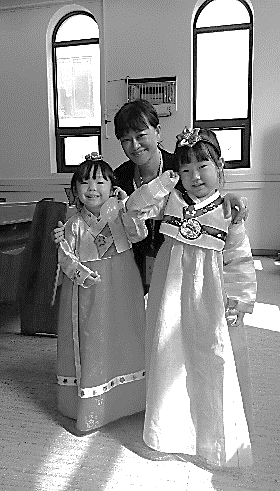 第一次到韓國，第一次參與短宣，第一次對自我靈命的跨出…上帝知道我的軟弱，總有藉口工作很忙，還沒裝備好，還沒有感動等等，在服事上的拖延、舉足不前，主總有祂自己的方式，擋去一切的攔阻，超乎人的想像與籌劃，讓我不得不順服在祂的面前，一切都在祂的掌握與計畫中。神安排了這次的韓國安山短宣的機會，必有祂的美意！然心中有個聲音催促，我可以為主做什麼？我能做什麼？此時神給我的意念就是要做新事，在參與服事中看見神的作為，決定不再給自己推拖的藉口，期盼由福音詩歌引領華人看見異象，於是鼓起勇氣報名中華神學院聲樂基礎課程，為五音不全的自己，有些挑戰與更新。每週一次的課程，帶著忐忑的心上課(跟上呼吸技巧及面對膽怯)，卻也總能得著無比的喜樂下課。走在回家的路上心裡是暖暖的，詩歌旋律盤旋，不自覺的哼著曲子，輕盈的腳步可以感受到自己的開心模樣。我深知主與我同在，唯有這位主可以給予，可以支取，祂是幸福快樂的源頭。帶著這份幸福與快樂來到韓國安山教會，我因為得著，也希望將福音帶給當地華工，第一天遇到一位金奶奶(大陸籍)帶著孫女來參加聚會，去年她唯一的孫子跳樓身亡，一直走不出憂傷，她和我說，為什麼信主五年，仍然遇到兒女婚姻不順，孫子自殺..事情依舊沒有好轉，心裡好沉，好痛！滿腹的委屈與為什麼？老奶奶知道可以藉著禱告向神說話，但總無法專心，有時說著說著就岔開了或失神了..，聽著老奶奶對信仰的無助，因著人的有限，也只能先安撫她的心，讓她看見所擁有的，告訴她神讓這些事的發生一定有其美意，我們猜不透也摸不著，我們唯一能做的就是更加專注的仰望祂。另外接觸到其他的華工，也同時發現他們對神並不陌生，但卻不知如何親近主…少了平時聚會的機會(一年僅兩次在安山的聚會)，少了得著那信仰的秘訣，往往剛建立的信仰遇到困難就搖搖欲墜…。我相信在地的華工，更需要這個救主，更需要主的帶領與生命的更新。（默默為著有苦難，在信仰上看不到光而禱告）。三天來的福音訊息及詩歌，講堂主題著重在信仰的根基，談到人為什麼活著，別人這樣活我也這樣活嗎？我被創造成什麼樣的人，人的罪性…因為我所作的，我自己不明白，我所願意的，我並不作，我所恨惡的，我倒去做(羅馬書7:15)。我為什麼這樣？我想改，改不了，下決心下不了，反思自己的人生，不就一直在如此的循環中。從罪的觀點，相信耶穌解決了罪的代價，成為我們的救主，講員的呼召是多麼迫切尋找失喪的羊，不願一人沉淪，只願人人得救重生。其中印象最深的是講員把一般宗教與基督教的不同，用圖表列明(如一般宗教→人要做的，基督教→上帝做的…等等），對於初信者的基本觀念是多麼的重要！除了認識信仰，也帶出基督徒的幸福理由？因為你們立志行事，都是神在你們心裡運行，為要成就他的美意(腓2:13)。幸福，就是一生依靠這位又真又活的神！神是如此恩待我，這趟短宣可以和兩個女兒一起參與服事，在配搭中看到孩子在神的手中，是如此欣慰。也深刻感受到在神的國度裡沒有界線，神愛世上每個人，人人都需要這份愛，也需要活出愛，當我在台上帶動大家唱詩歌「活出愛」，一遍一遍，連老先生都站起來認真唱跳時，我已知神在我們當中做工，祂親自安慰苦難、尋找失喪的羊。短宣只是開始，因著祂要將福音廣傳，遍滿全地，期許更深的與主連結，隨著主的腳步，因為，一步步都有主的祝福！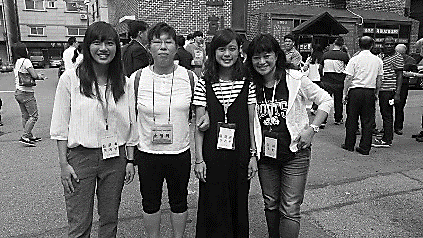 台北市基督徒聚會處             第2450期  2016.10.09 教會網站：http://www.taipeiassembly.org  	年度主題：福音帶來改變		主日上午	主日下午 	下週主日上午	下週主日下午	聚會時間：9時45分	2時00分	9時45分	2時10分	司     會：	羅煜寰弟兄  		陳宗賢弟兄	領     詩：	賴映良弟兄		陳宗賢弟兄	羅煜寰弟兄	司     琴：俞齊君姊妹 十月份同工會	徐漢慧姊妹	溫晨昀姊妹	講     員：彭懷冰弟兄		胡偉騏弟兄		羅煜寰弟兄	本週題目：用心靈按真理敬拜	下週主題：	主是不渴活水	本週經文：約翰福音4:19~24			下週經文：	約翰福音四23 	上午招待：蔣震彥弟兄 林和東弟兄	下週招待：	施兆利姊妹 黃凱意姊妹			楊晴智姊妹臺北市中正區100南海路39號。電話（02）23710952傳真（02）23113751你要保守你心，勝過保守一切，因為一生的果效是由心發出。你要除掉邪僻的口，棄絕乖謬的嘴…要修平你腳下的路，堅定你一切的道。               不可偏向左右；要使你的腳離開邪惡。   箴言4:23~27